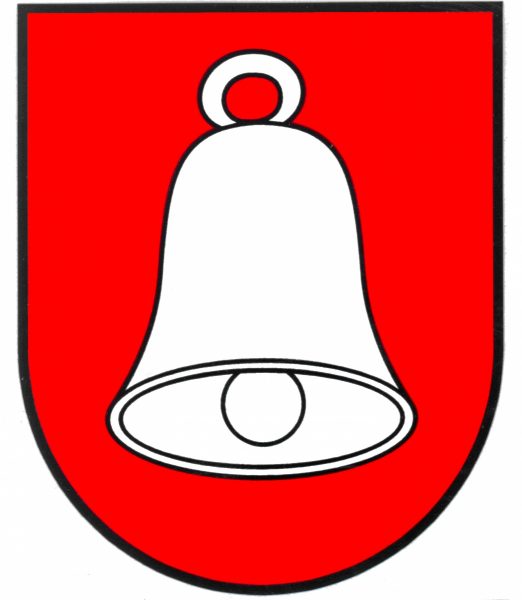 MESTO SPIŠSKÁ BELÁSpráva o činnosti za rok 2022 Opatrovateľská služba v domácom prostredíPrepravná službaSpracovala: Ing. Anna Mlaková       Spišská Belá, Január 2023 Správa o činnosti za rok 2022Opatrovateľská služba v domácom prostredíOpatrovateľská služba je sociálna služba poskytovaná fyzickej osobe, ktorá: a) je odkázaná na pomoc inej fyzickej osoby a jej stupeň odkázanosti je najmenej II. podľa prílohy č. 3  zákona č. 448/2008 o sociálnych službách a zákona č. 455/1991 Zb. o živnostenskom podnikaní v znení neskorších predpisov.b) je odkázaná na pomoc pri úkonoch sebaobsluhy, úkonoch starostlivosti o svoju domácnosť a základných sociálnych aktivitách podľa prílohy č. 4. zákona 2. Opatrovateľská služba sa poskytuje prijímateľovi sociálnej služby na území mesta Spišská Belá a mestskej časti Strážky a to v domácnosti opatrovaného občana v pracovných dňoch podľa pracovnej doby mesta, najviac v rozsahu 7,5 hod. denne. Poskytuje sa prostredníctvom opatrovateliek, s ktorými má mesto uzatvorený pracovný pomer.Od 01.12.2021 do 30.11.2023 je Mesto Spišská Belá zapojené v rámci výzvy „Podpora opatrovateľskej služby II. v meste Spišská Belá do projektu s poskytnutím nenávratného finančného príspevku v celkovej sume 179 520,00 EUR, čo predstavuje 100% z celkových oprávnených výdavkov na realizáciu aktivít projektu. Cieľom projektu je zabezpečiť zotrvanie občanov, ktorí sú odkázaní na pomoc inej osoby v prirodzenom domácom prostredí a poskytovať kvalitnú a plnohodnotnú opatrovateľskú službu. V rámci projektu je vytvorený priestor pre 12 kvalifikovaných opatrovateliek, z toho 10 opatrovateliek na plný úväzok a 2 opatrovateľky na polovičný úväzok.  V roku 2022 bola poskytovaná opatrovateľská služba 14 prijímateľom sociálnej služby z toho 7 na plný úväzok a 7 na znížený pracovný úväzok. Za poskytnutie opatrovateľskej služby bola v roku 2022 prijatá úhrada v celkovej sume 19191,39 EUR.  V roku 2022 k zvyšovaniu úhrady za poskytovanú OpS nedošlo, tým bol dodržaný stanovený cieľ  udržateľnosti a cenovej dostupnosti SS.     Správa o činnosti za rok 2022Prepravná službaPrepravná služba je sociálna služba poskytovaná fyzickej osobe s ťažkým zdravotným postihnutím odkázanej na individuálnu prepravu osobným motorovým vozidlom alebo fyzickej osobe s nepriaznivým zdravotným stavom s obmedzenou schopnosťou pohybu po rovine alebo po schodoch a obmedzenou schopnosťou orientácie. Prepravná služba sa poskytuje len fyzickým osobám s trvalým pobytom v meste Spišská Belá. Prijímateľovi  sociálnej služby v Zariadení opatrovateľskej služby – Strážky je poskytovaná prepravná služba, aj keď nie je obyvateľom mesta Spišská Belá, na základe uzatvorenej zmluvy s poskytovateľom prepravnej služby, za ktorú je povinný zaplatiť úhradu podľa platného VZN.V roku 2022 bola prepravná služba využitá  66 krát pre zazmluvnených občanov s počtom 2128 najazdených kilometrov. Príjem  za poskytnutú prepravnú službu za rok 2022 predstavuje sumu 757,00 EUR. V roku 2022 došlo k zvýšeniu úhrady za prepravnú službu z dôvodu zvýšenia pohonných hmôt a taktiež bol prijatý do pracovného vzťahu vodič prepravnej služby.Prijímateľ služby v roku 2022 bol povinný zaplatiť úhradu za poskytnutú službu vo výške 0,25 EUR do 14.09.2022 a  0,50 EUR za každý aj začatý kilometer uskutočnenej prepravy od 15.09.2022.